Liebe Eltern, Ihr Kind nimmt an der offenen Ganztagsschule der Karl-Arnold-Schule teil. Partner der Schule für die Durchführung der offenen Ganztagsschule (OGATA) ist der Verein zur Förderung der Über-Mittag-Betreuung in Ratingen e.V. Wir hoffen, dass Sie und Ihre Kinder mit unserem Angebot zufrieden sind, aber um es weiter zu entwickeln und zu erfahren, was wir besser machen können, sind wir auf Ihre Mithilfe angewiesen. 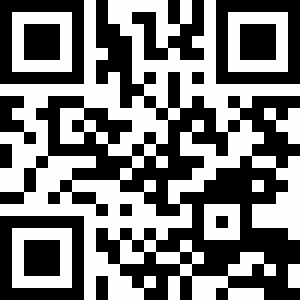 Wir bitten Sie deshalb uns einige Fragen zu beantworten. Mit dem Link  https://www.hosting.grafstat.com/ts/p/ask4acc.php?fn=uemb-eltern2023_neu-saaa0v kommen Sie zu einem online-Fragebogen. Zugangspasswort: elternDer Link ist in der Zeit vom 22.05. bis 02.06.2023 für die Beantwortung der Fragen freigeschaltet. Bitte nehmen Sie sich 10 Minuten Zeit und machen Sie mit.  Gleichzeitig möchten wir in der Zeit vom 22.05. bis 02.06.2023 auch Ihre Kinder fragen, wie es ihnen in der OGATA gefällt und was sie vielleicht vermissen. Die Kinderbefragung findet in den Räumen der OGATA statt. Die Kinder kreuzen auf einem Papierbogen an, was sie gut oder auch nicht so gut finden. Falls Sie mit einer Befragung Ihrer Kinder nicht einverstanden sind, teilen Sie das bitte der OGATA-Leitung mit. Das Ergebnis der Befragung wird nach den Herbstferien vorliegen und selbstverständlich auch Ihnen vorgestellt werden. Mit herzlichen Grüßen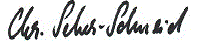 Christa Seher-Schneid